 PRACTICE DYNAMIC LINES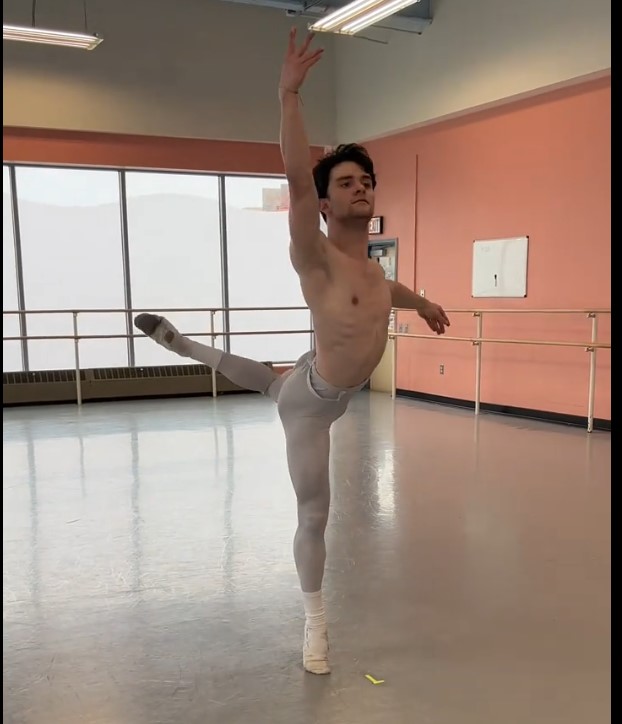 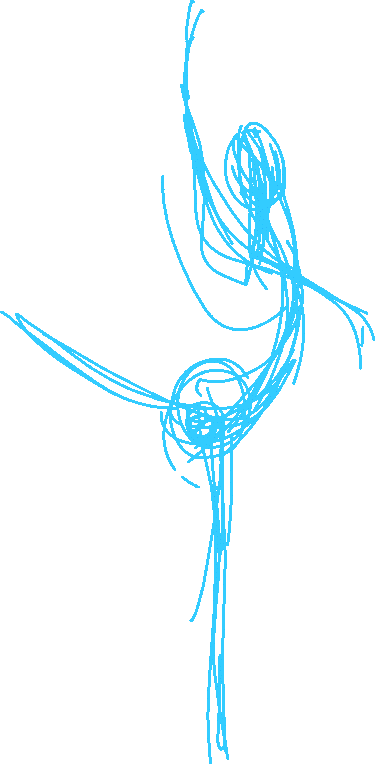 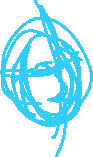 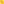 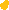 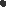 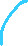 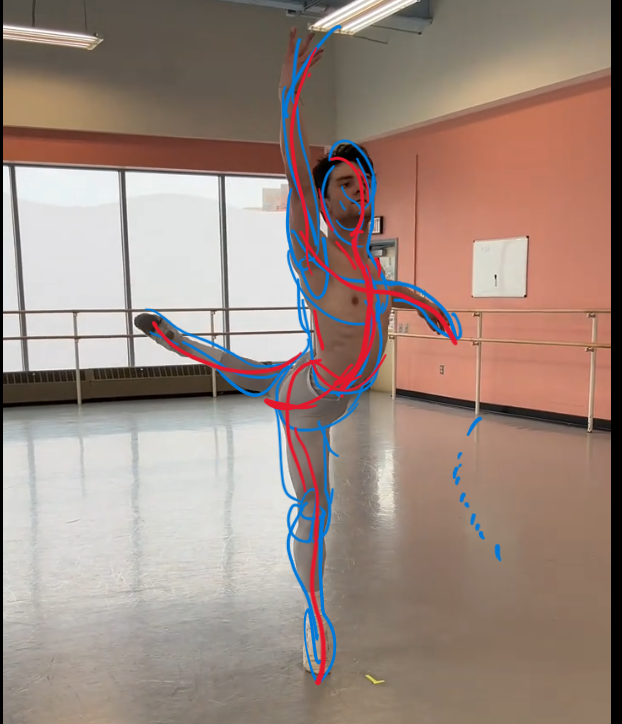 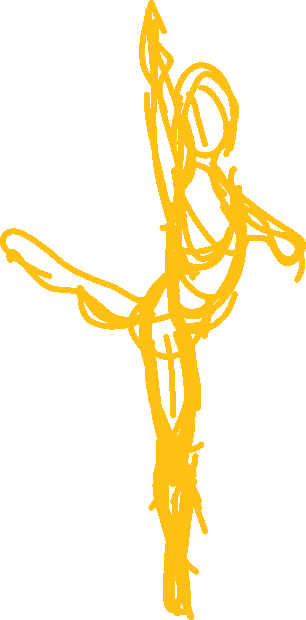 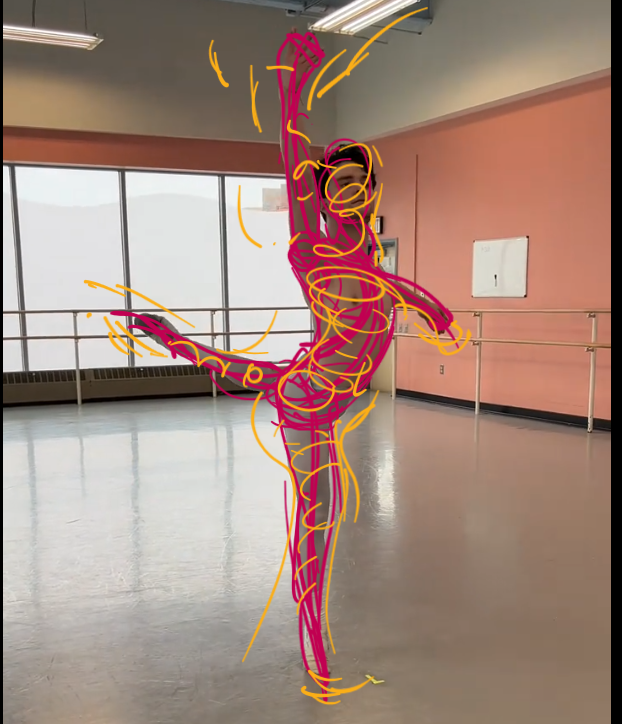 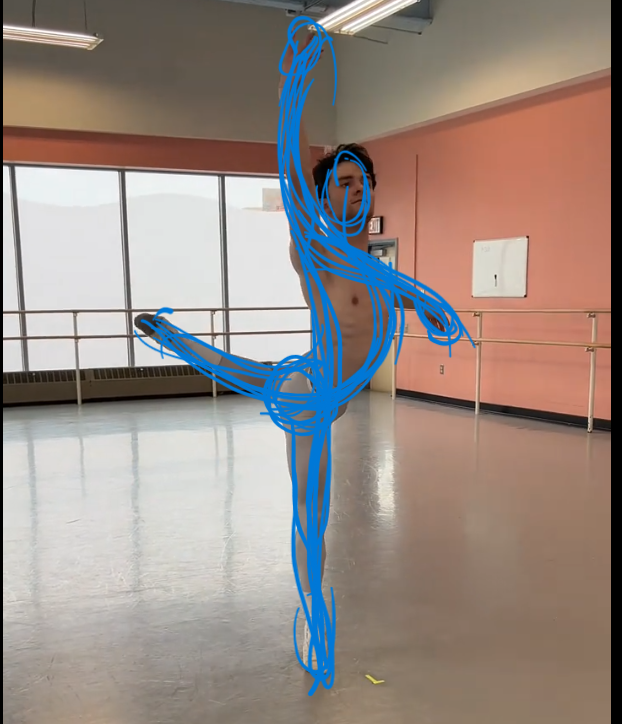 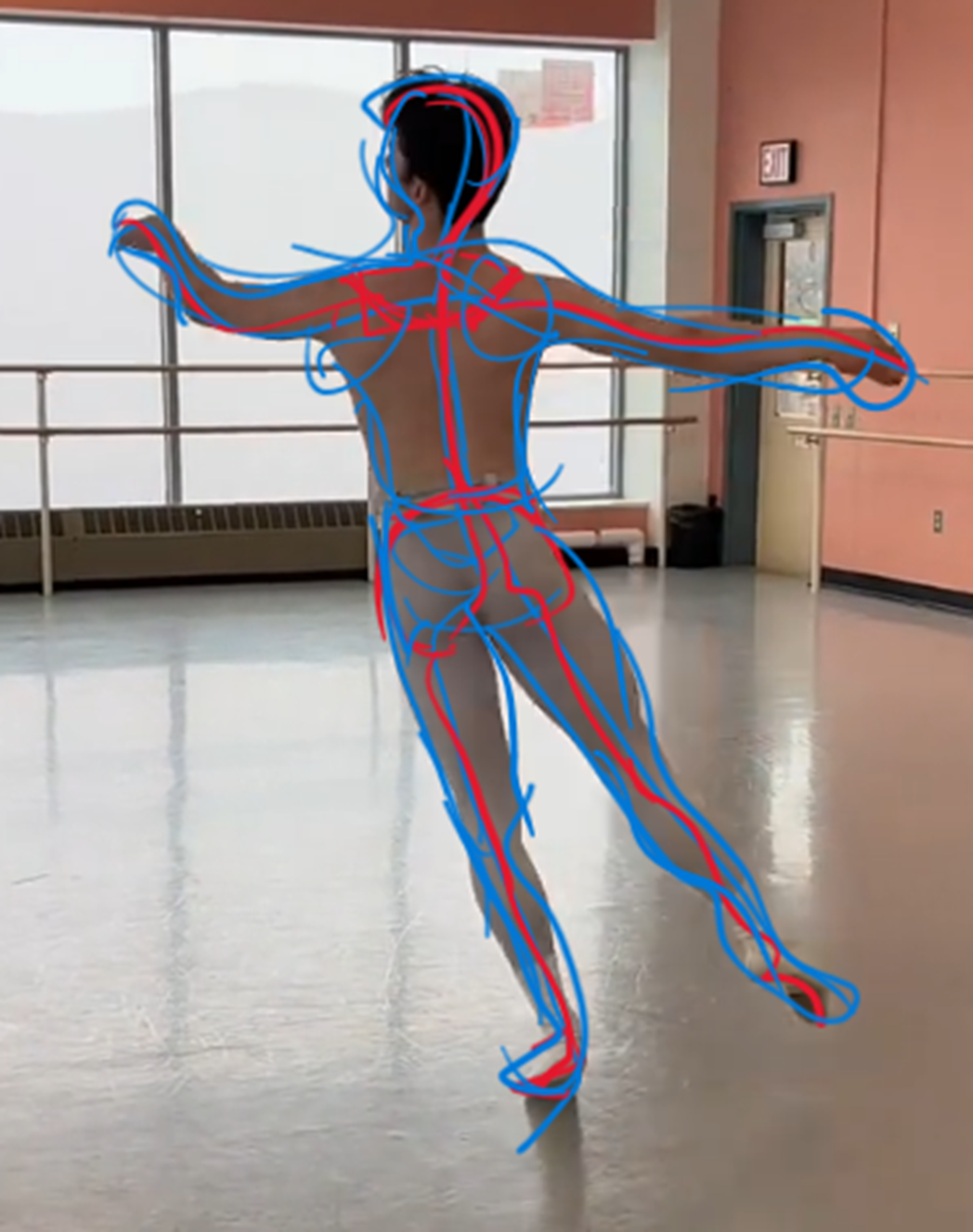 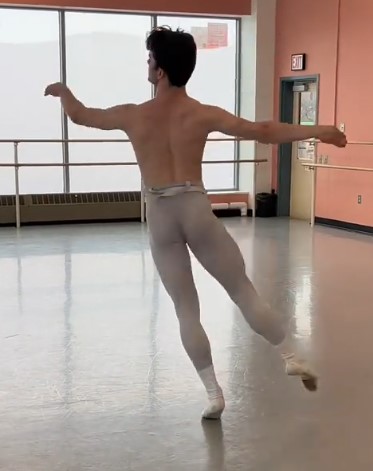 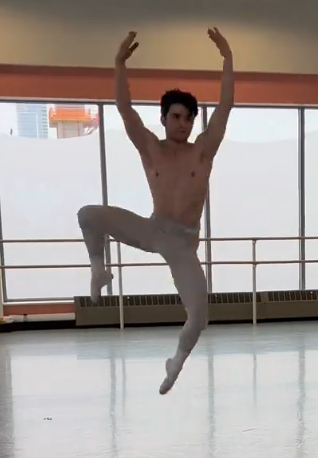 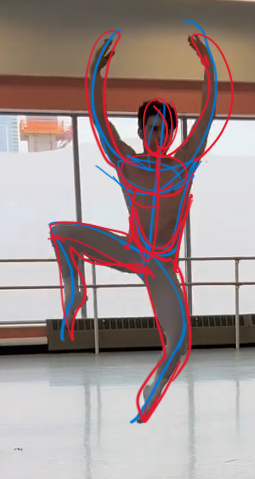 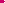 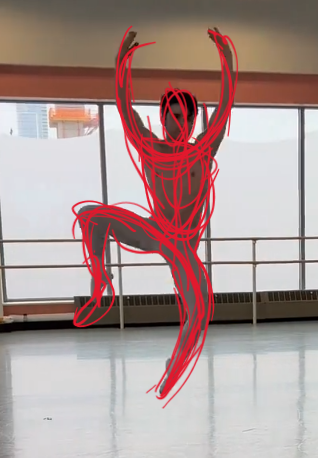 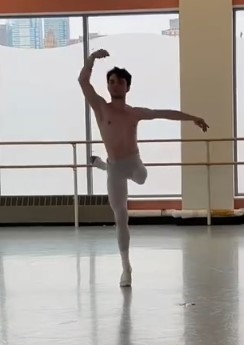 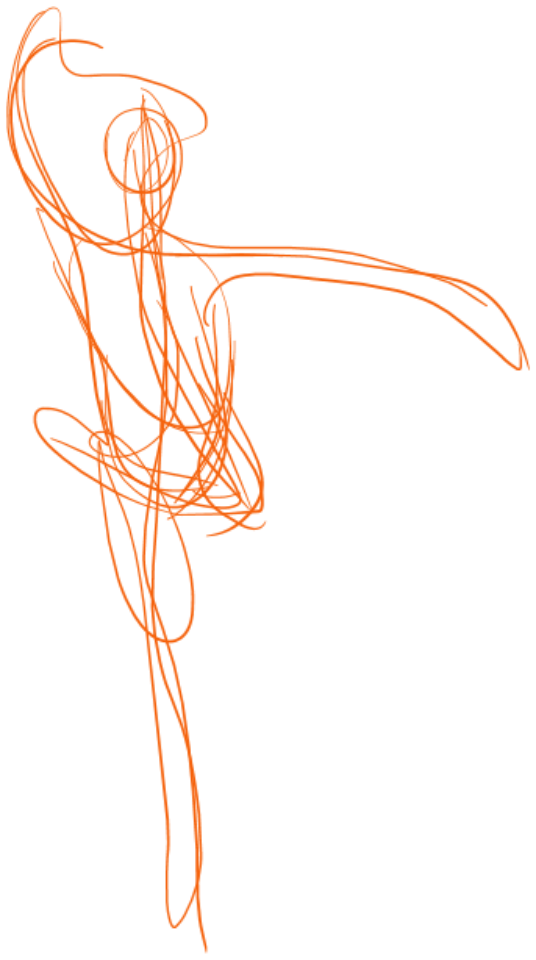 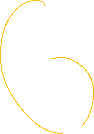 12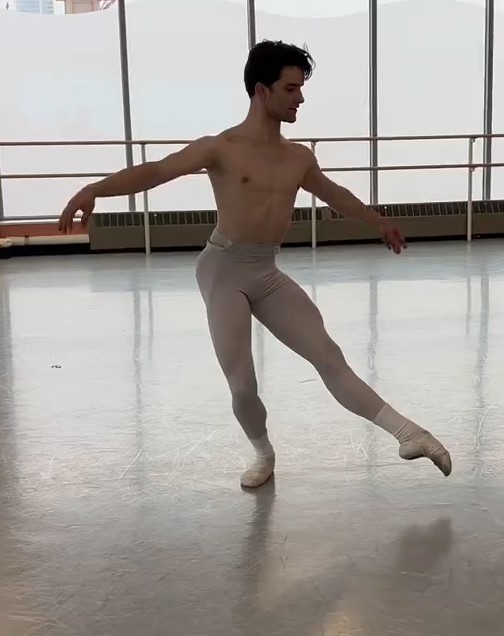 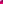 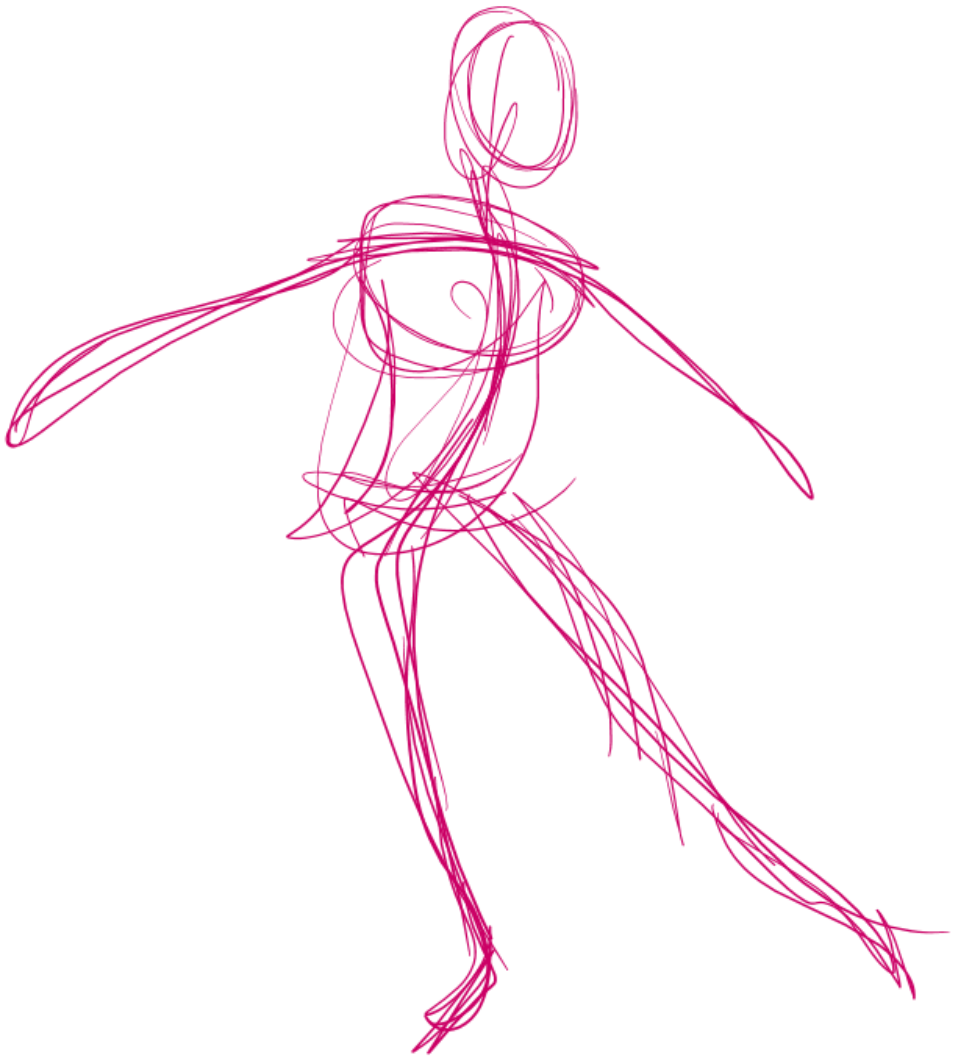 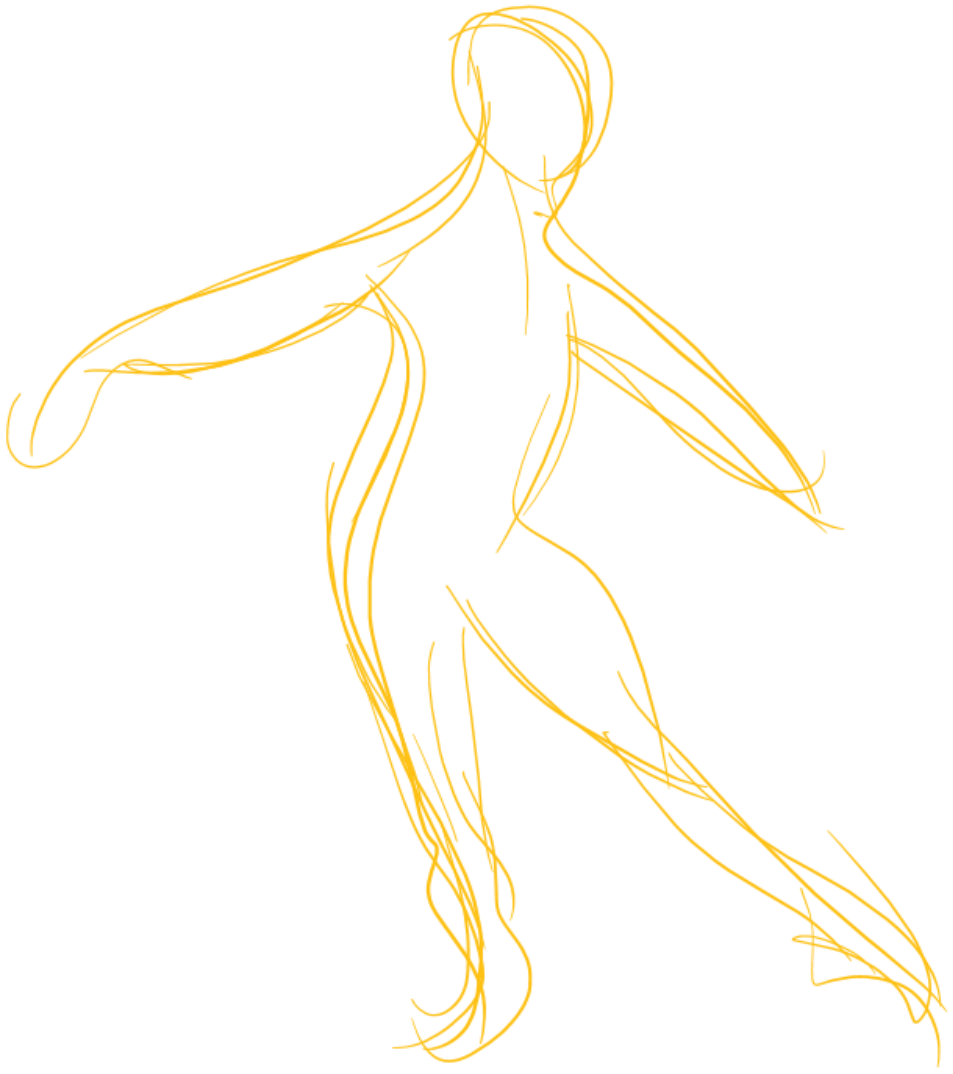 